RESULTADO – TOMADA DE PREÇO023306EM39387HEAPA2O Instituto de Gestão e Humanização – IGH, entidade de direito privado e sem finslucrativos, classificado como Organização Social, vem tornar público o resultado daTomada de Preços, com a finalidade de adquirir bens, insumos e serviços para o HEAPA -Hospital Estadual de Aparecida de Goiânia, com endereço à Av. Diamante, s/n - St. Condedos Arcos, Aparecida de Goiânia/GO, CEP: 74.969-210.OBS: ENVIADO PDF DE CONFIRMAÇÃO BIONEXO COM AS INFORMAÇÕES DE RESULTADOFORNECEDORCÓDIGOITEMQUANT.VALORUNITÁRIO3000,00VALORTOTAL3000,00ORTOMED EIRELICNPJ:PLACA BLOQUEADAP/ TIBIA DISTAL010129.848.782/0001-03DIREITA 10 FUROSVALOR TOTAL3000,0039387/2023Goiânia/GO, 30 de Junho de 2023.Assinado de forma digital porLUCAS AUGUSTO VITORINODados: 2023.06.30 11:15:08LUCAS AUGUSTOVITORINO-03'00'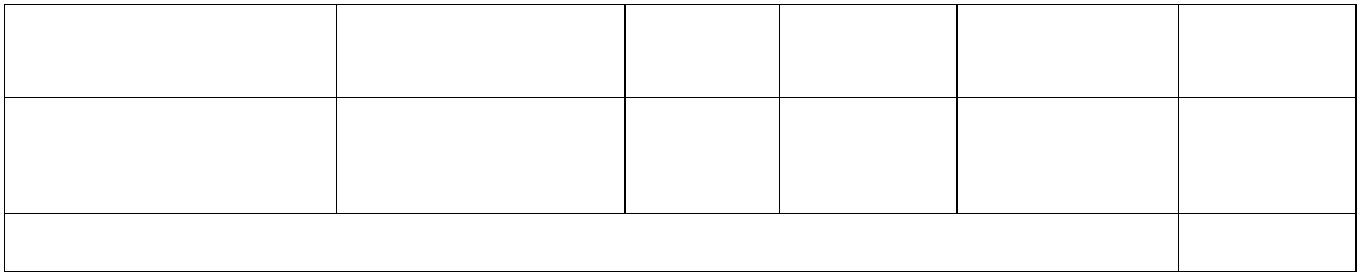 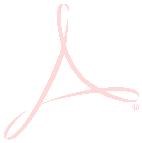 